§3-1411.  Refusal to pay cashier's checks, teller's checks and certified checks(1).   In this section, "obligated bank" means the acceptor of a certified check or the issuer of a cashier's check or teller's check bought from the issuer.[PL 1993, c. 293, Pt. A, §2 (NEW).](2).   The person asserting the right to enforce the check is entitled to compensation for expenses and loss of interest resulting from the nonpayment and may recover consequential damages if the obligated bank refuses to pay after receiving notice of particular circumstances giving rise to the damages and if the obligated bank wrongfully:(a).  Refuses to pay a cashier's check or certified check;  [PL 1993, c. 293, Pt. A, §2 (NEW).](b).  Stops payment of a teller's check; or  [PL 1993, c. 293, Pt. A, §2 (NEW).](c).  Refuses to pay a dishonored teller's check.  [PL 1993, c. 293, Pt. A, §2 (NEW).][PL 1993, c. 293, Pt. A, §2 (NEW).](3).   Expenses or consequential damages under subsection (2) are not recoverable if the refusal of the obligated bank to pay occurs because:(a).  The bank suspends payments;  [PL 1993, c. 293, Pt. A, §2 (NEW).](b).  The obligated bank asserts a claim or defense of the bank that it has reasonable grounds to believe is available against the person entitled to enforce the instrument;  [PL 1993, c. 293, Pt. A, §2 (NEW).](c).  The obligated bank has a reasonable doubt whether the person demanding payment is the person entitled to enforce the instrument; or  [PL 1993, c. 293, Pt. A, §2 (NEW).](d).  Payment is prohibited by law.  [PL 1993, c. 293, Pt. A, §2 (NEW).][PL 1993, c. 293, Pt. A, §2 (NEW).]SECTION HISTORYPL 1993, c. 293, §A2 (NEW). The State of Maine claims a copyright in its codified statutes. If you intend to republish this material, we require that you include the following disclaimer in your publication:All copyrights and other rights to statutory text are reserved by the State of Maine. The text included in this publication reflects changes made through the First Regular and First Special Session of the 131st Maine Legislature and is current through November 1. 2023
                    . The text is subject to change without notice. It is a version that has not been officially certified by the Secretary of State. Refer to the Maine Revised Statutes Annotated and supplements for certified text.
                The Office of the Revisor of Statutes also requests that you send us one copy of any statutory publication you may produce. Our goal is not to restrict publishing activity, but to keep track of who is publishing what, to identify any needless duplication and to preserve the State's copyright rights.PLEASE NOTE: The Revisor's Office cannot perform research for or provide legal advice or interpretation of Maine law to the public. If you need legal assistance, please contact a qualified attorney.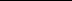 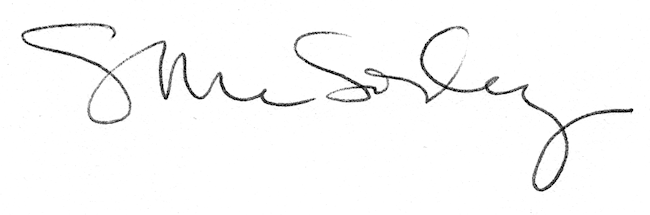 